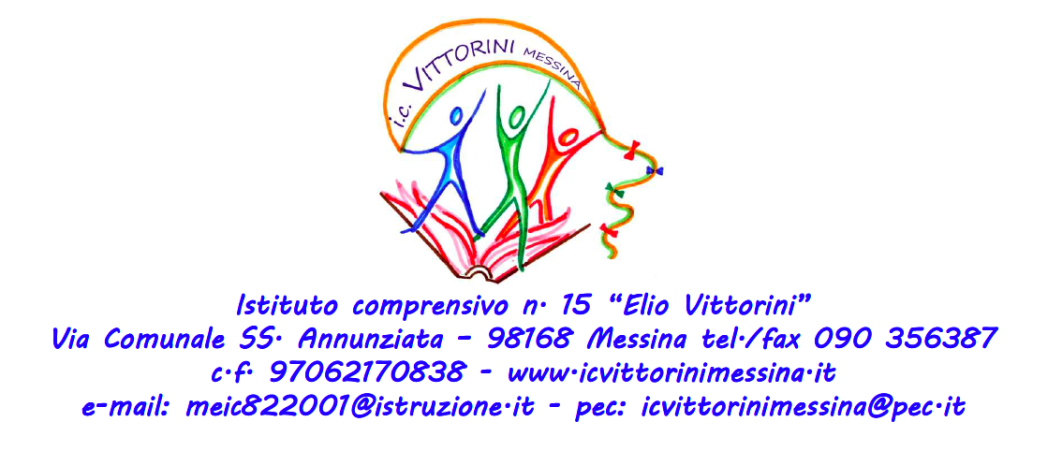 DOMANDA DI UTILIZZO TABLET IN COMODATO D’USOIl/La  sottoscritto/a _______________________________________________________ genitore dell’alunno/a _____________________________________ frequentante la classe ____ sez. ____ di questa scuola primaria/secondaria I grado, CHIEDEche gli venga concesso l’uso di un Tablet alle condizioni previste dalla convenzione di comodato d’uso predisposta e pubblicata sul sito.A tal fine si chiede di compilare la seguente tabella per la valutazione del punteggio di attribuzione del bene.*A parità di punteggio precedono gli alunni diversamente abili e gli alunni BES 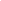 Messina,lì ___/___/____								(firma)TitoloPunteggioPunteggio da compilare a cura dell'interessatoPunteggio assegnato dalla segreteriaReddito ISEE pari o inferiore a 20.000 Euro5Reddito ISEE compreso tra  20.000 e 30.000 Euro2Alunni frequentanti ultime classi per ordine di scuola5Presenza di 3 o più figli frequentanti lo stesso Istituto3Presenza di 2 figli frequentanti lo stesso istituto1